Distributive PropertySimplify each expression. Every expression listed below is equivalent to one other expression in the list. Classify the ten expressions into five groups of equivalent expressions. 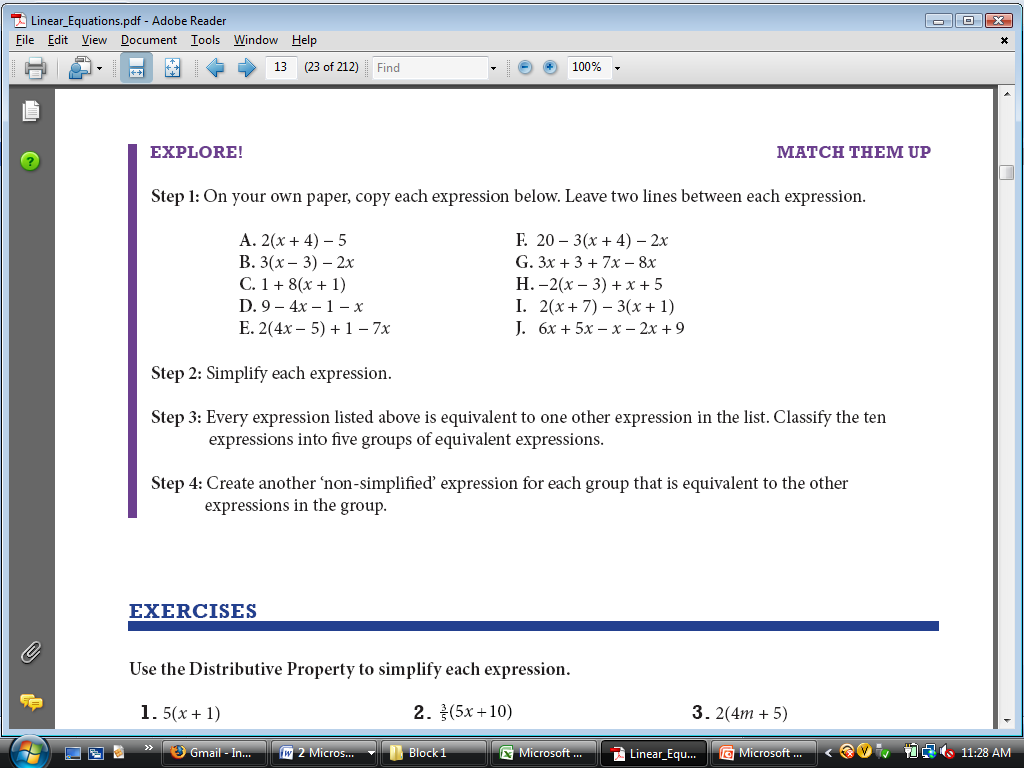 Create another ‘non-simplified’ expression for each group that is equivalent to the other expressions in the group.Distributive PropertySimplify each expression. Every expression listed below is equivalent to one other expression in the list. Classify the ten expressions into five groups of equivalent expressions. Create another ‘non-simplified’ expression for each group that is equivalent to the other expressions in the group.Distributive PropertySimplify each expression. Every expression listed below is equivalent to one other expression in the list. Classify the ten expressions into five groups of equivalent expressions. Create another ‘non-simplified’ expression for each group that is equivalent to the other expressions in the group.